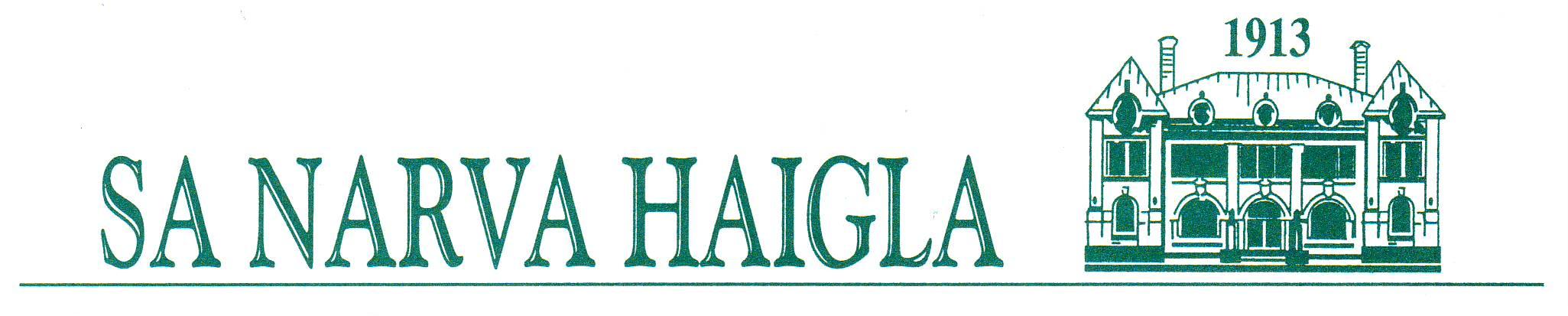 Вакцинация от гриппа 2022Что такое грипп и какова его опасность?Грипп – Это острое ВИРУСНОЕ заболевание, передающееся (в основном) воздушно-капельным путём с возможностью тяжелых осложнений. Грипп очень легко передается от человека к человеку воздушно-капельным путем, когда больной человек кашляет, чихает или просто разговаривает. Больной человек, даже с легкой формой гриппа, представляет опасность для окружающих в течение всего периода проявления симптомов.Список возможный осложнений от гриппа обширный. Также при гриппе обостряются имеющиеся хронические заболевание.Как защитить себя от гриппа?Согласно данным Всемирной организации здравоохранения, наиболее эффективным средством против гриппа является вакцинация, ведь именно вакцина обеспечивает защиту от тех видов вируса гриппа, которые являются наиболее актуальными в данном эпидемиологическом сезоне и входят в её состав.Введение в организм вакцины не может вызвать заболевание, но путём выработки защитных антител стимулирует иммунную систему для борьбы с инфекцией.Вакцинация рекомендуется всем группам населения, но особенно показана детям начиная с 6 месяцев, людям, страдающим хроническими заболеваниями, беременным женщинам, а также лицам из групп профессионального риска- медицинским работникам, учителям, студентам, работникам сферы обслуживания.Вакцинация и беременность Беременные женщины вне зависимости от срока беременности представляют собой отдельную группу риска - в силу естественных физиологических изменений организма при беременности увеличивается риск развития осложнений в 18(!) раз, которые опасны как для матери, так и для ребёнка. Вакцинация от гриппа разрешена и рекомендована ВОЗ на всех сроках беременности.Может ли вакцина от гриппа нанести вред здоровью?Многие отказываются делать прививку от гриппа, считая, что вакцина может нанести вред здоровью и от неё нет пользы. Это миф: на самом деле вакцина не опасна и не вызывает осложнений, в крайнем случае может появиться покраснение на коже в месте укола, которое проходит в течении 2-3 дней или небольшое повышение температуры. Даже если человек заразится от кого-то гриппом, болезнь будет протекать в легкой форме, без осложнений.Кому нельзя делать вакцину от гриппа?Если у человека острая стадия какого-либо заболевания, то вакцинацию стоит отложить по полного выздоровления. Также не делается вакцина от гриппа тем, у кого наблюдалось ранее анафилактическая реакция на предыдущую дозу вакцины или на какой-либо компонент вакцины. Вакцина не делается детям до 6 месяцев.Вакцинация 2022/2023Вакцинация в этом сезоне проводится четырёхвалентной вакциной InfluvacTetra 2022/2023. Стоимость данной вакцины 15 евро.NB! У людeй старше 60 лет, беременных есть возможность вакцинироваться данной вакциной бесплатно.Вакцинироваться можно в центре вакцинации Нарвской больнице по адресу Хайгла 1, 2 этаж., без предварительной записи. В центре вакцинации действует электронная система очереди.Центр вакцинации работает:Понедельник - пятница: с 8:00-16:00Номер телефона центра вакцинации для информации +372 3563003Анастасия Горшковакабинет инфекционного контроляНарвская больницаИспользованныя литература:https://ta.vaktsineeri.ee/ru/bolezni/bolezni/gripphttps://www.terviseamet.ee/et/nakkushaigused/inimesele/gripp-ja-ulemiste-hingamisteede-viirusnakkusedhttps://www.ravimiregister.ee/Data/PIL/PIL_1606935.pdf